1. ОБЩИЕ ПОЛОЖЕНИЯНастоящее Положение устанавливает компетенцию единоличного исполнительного органа Ассоциации Саморегулируемая организация «Газораспределительная система. Проектирование» и определяет порядок осуществления им руководства текущей деятельностью Ассоциации СРО «ГС.П» (наименование в соответствии с Уставом НП СРО «ГС.П», утвержденным решением Общего собрания членов НП СРО «ГС.П», протокол № 15 от 10.06.2014г. – Некоммерческое партнерство Саморегулируемая организация «Газораспределительная система. Проектирование» (НП СРО «ГС.П»), далее – Ассоциация СРО «ГС.П»).Единоличным исполнительным органом Ассоциации СРО «ГС.П» является Директор Ассоциации СРО «ГС.П», избираемый в порядке, определенном законодательством Российской Федерации, Уставом Ассоциации СРО «ГС.П» и настоящим Положением.Директор Ассоциации СРО «ГС.П» без доверенности действует от имени Ассоциации СРО «ГС.П» и представляет ее перед государственными органами Российской Федерации, органами государственной власти субъектов Российской Федерации, органами местного самоуправления, перед всеми юридическими и физическими лицами, как на территории Российской Федерации, так и за ее пределами. Директор Ассоциации СРО «ГС.П» имеет право подписи всех видов документов от имени Ассоциации СРО «ГС.П».Директор Ассоциации СРО «ГС.П» руководит текущей деятельностью Ассоциации СРО «ГС.П» и решает все иные вопросы, отнесенные к его компетенции Уставом Ассоциации СРО «ГС.П» и иными документами, принятыми в соответствии с Уставом СРО «ГС.П» и действующим законодательством.Директор Ассоциации СРО «ГС.П» несет персональную ответственность за состояние дел и деятельность Ассоциации СРО «ГС.П».Директором Ассоциации СРО «ГС.П» может быть лицо, обладающее необходимыми профессиональными качествами и опытом.Трудовые отношения с Директором регулируются трудовым договором, который от имени Ассоциации СРО «ГС.П» подписывает Председатель Совета Ассоциации СРО «ГС.П».В своей деятельности Директор Ассоциации СРО «ГС.П» руководствуется законодательством Российской Федерации, Уставом Ассоциации СРО «ГС.П», настоящим Положением и внутренними нормативными документами Ассоциации СРО «ГС.П», принимаемыми в соответствии с действующим законодательством.2. ПОЛНОМОЧИЯ ДИРЕКТОРА АССОЦИАЦИИ СРО «ГС.П»При осуществлении руководства текущей деятельностью Ассоциации СРО «ГС.П» Директор Ассоциации СРО «ГС.П» реализует свою компетенцию в следующем порядке: самостоятельно решает все вопросы хозяйственной и финансовой деятельности Ассоциации СРО «ГС.П», отнесенные к его компетенции законодательством Российской Федерации, настоящим Уставом и внутренними документам Ассоциации СРО «ГС.П»; распоряжается имуществом и средствами Ассоциации СРО «ГС.П» в пределах, установленных законодательством Российской Федерации и настоящим Уставом; определяет организационную структуру Ассоциации СРО «ГС.П», утверждает штатное расписание и должностные инструкции работников Ассоциации СРО «ГС.П»; созывает и организует проведение Общего собрания членов Ассоциации СРО «ГС.П»; утверждает внутренние документы Ассоциации СРО «ГС.П», за исключением документов, утверждаемых Общим собранием членов Ассоциации СРО «ГС.П» и Советом Ассоциации СРО «ГС.П»; заключает трудовые договоры с работниками Ассоциации СРО «ГС.П», руководителями филиалов и представительств Ассоциации СРО «ГС.П». Издает приказы, иные документы, связанные с установлением, изменением и прекращением трудовых отношений, а также все документы по кадровому делопроизводству Ассоциации СРО «ГС.П» и применении мер поощрения, дисциплинарного взыскания в отношении работников Ассоциации СРО «ГС.П» и руководителей филиалов и представительств Ассоциации СРО «ГС.П»; организует ведение бухгалтерского учета и предоставление бухгалтерской (финансовой) и иной отчетности Ассоциации СРО «ГС.П» в соответствии с требованиями законодательства Российской Федерации; представляет на утверждение Общему собранию членов Ассоциации СРО «ГС.П» годовой отчет и бухгалтерскую (финансовую) отчетность Ассоциации СРО «ГС.П»;представляет на утверждение Общему собранию членов Ассоциации СРО «ГС.П» проект сметы Ассоциации СРО «ГС.П» заключает договоры, выдает доверенности на право представления интересов от имени Ассоциации СРО «ГС.П»; открывает счета в банках на территории Российской Федерации и за пределами ее территории; принимает решения, издает приказы и распоряжения, дает указания, обязательные для исполнения всеми работниками Ассоциации СРО «ГС.П», по вопросам, относящимся к его компетенции;принимает решение о выплате из средств компенсационного фонда возмещения вреда и компенсационного фонда обеспечения договорных обязательств в случаях, предусмотренных Положениями о соответствующих фондах и действующим законодательством;осуществляет контроль за состоянием компенсационных фондов Ассоциации СРО «ГС.П»;обеспечивает выполнение обязательств Ассоциации СРО «ГС.П» перед государственными органами и контрагентами по хозяйственным договорам;принимает решения о предъявлении от имени Ассоциации СРО «ГС.П» претензий и о подаче исковых заявлений к юридическим и физическим лицам и об удовлетворении претензий, предъявляемых к Ассоциации СРО «ГС.П»;организует техническое обеспечение работы Общего собрания членов Ассоциации СРО «ГС.П» и Совета Ассоциации СРО «ГС.П»;осуществляет контроль за рациональным и экономным использованием материальных, трудовых и финансовых ресурсов Ассоциации СРО «ГС.П»;обеспечивает, в пределах своей компетенции, соблюдение законности в деятельности Ассоциации СРО «ГС.П»;представляет интересы Ассоциации СРО «ГС.П» в суде, в том числе обращается в суд в случае оспаривания от имени Ассоциации СРО «ГС.П» в установленном законодательством Российской Федерации порядке актов, решений и (или) действий (бездействий) органов государственной власти Российской Федерации, органов государственной власти субъектов Российской Федерации и органов местного самоуправления, нарушающих права и законные интересы Ассоциации СРО «ГС.П», ее члена или членов либо создающие угрозу такого нарушения;участвует от имени Ассоциации СРО «ГС.П» в разработке и обсуждении проектов федеральных законов и иных нормативных правовых актов Российской Федерации, законов и иных нормативных правовых актов субъектов Российской Федерации, нормативных правовых актов органов местного самоуправления, государственных программ, затрагивающих вопросы проектирования, строительства, реконструкции, капитального ремонта объектов капитального строительства, проведения инженерных изысканий, а также направляет в органы государственной власти Российской Федерации, органы государственной власти субъектов Российской Федерации и органы местного самоуправления заключения о результатах проводимых Ассоциацией СРО «ГС.П» независимых экспертиз проектов нормативных правовых актов;вносит от имени Ассоциации СРО «ГС.П» на рассмотрение органов государственной власти Российской Федерации, органов власти субъектов Российской Федерации и органов местного самоуправления предложения по вопросам формирования и реализации соответственно государственной политики и осуществляемой органами местного самоуправления политики в сфере проектирования, строительства, реконструкции, капитального ремонта объектов капитального строительства, проведения инженерных изысканий;участвует от имени Ассоциации СРО «ГС.П» в разработке и реализации федеральных, региональных и местных программ и проектов социально-экономического развития, инвестиционных проектов;осуществляет запросы от имени Ассоциации СРО «ГС.П» в органах государственной власти Российской Федерации, органах государственной власти субъектов Российской Федерации и органах местного самоуправления на получение информации и получает от этих органов информацию, необходимую для выполнения Ассоциацией СРО «ГС.П» возложенных на нее законодательством Российской Федерации функций;утверждает систему обозначений документов Ассоциации СРО «ГС.П»;принимает решения о создании сайта Ассоциации СРО «ГС.П» и размещении информации на сайте Ассоциации СРО «ГС.П»;осуществляет прием и учет документов, направленных в Ассоциацию СРО «ГС.П», принимает по этим документам решения в пределах своих полномочий, либо вносит проекты решений по этим документам на рассмотрение иных органов Ассоциации СРО «ГС.П»;обеспечивает соблюдение сроков и процедур рассмотрения заявлений, обращений и жалоб, поступивших в адрес Ассоциации СРО «ГС.П»;направляет необходимую информацию органу надзора за саморегулируемыми организациями, государственным органам, членам Ассоциации СРО «ГС.П», иным организациям и гражданам в случаях, установленных законодательством Российской Федерации и документами Ассоциации СРО «ГС.П»;принимает меры по устранению нарушений, выявленных органом надзора за деятельностью саморегулируемых организаций, при необходимости – вносит предложения в Совет Ассоциации СРО «ГС.П» об устранении нарушений;осуществляет в интересах членов Ассоциации СРО «ГС.П» издательскую и иную информационную, в том числе в сети «Интернет», деятельность в области подготовки проектной документации, взаимодействует с другими средствами массовой информации, обеспечивает создание и поддержку электронных информационных ресурсов в сети «Интернет», освещающих деятельность Ассоциации СРО «ГС.П»;осуществляет взаимодействие с международными неправительственными организациями, ведущими деятельность в сфере, близкой Ассоциации СРО «ГС.П» по целям;осуществляет иные полномочия, не отнесенные к компетенции Общего собрания членов Ассоциации СРО «ГС.П» и Совета Ассоциации СРО «ГС.П».Директор Ассоциации СРО «ГС.П» вправе поручить решение отдельных вопросов, входящих в его компетенцию, своим заместителям, руководителям подразделений.При отсутствии Директора Ассоциации СРО «ГС.П», а также в иных случаях, когда Директор Ассоциации СРО «ГС.П» не может исполнять своих обязанностей, его функции исполняет заместитель.Директор Ассоциации СРО «ГС.П» вправе присутствовать на заседаниях Совета Ассоциации СРО «ГС.П» и специализированных органов Ассоциации СРО «ГС.П» с правом совещательного голоса.3. ОТВЕТСТВЕННОСТЬ ДИРЕКТОРА АССОЦИАЦИИ СРО «ГС.П»Директор Ассоциации СРО «ГС.П» при осуществлении своих прав и исполнении обязанностей должен действовать в интересах Ассоциации СРО «ГС.П», осуществлять свои права и исполнять обязанности в отношении Ассоциации СРО «ГС.П» добросовестно и разумно.Директор Ассоциации СРО «ГС.П» несет ответственность перед Ассоциацией СРО «ГС.П за убытки, причиненные Ассоциации СРО «ГС.П» виновными действиями (бездействием).При определении оснований и размера ответственности Директора Ассоциации СРО «ГС.П» должны быть приняты во внимание обычные условия делового оборота и иные обстоятельства, имеющие значение для дела.4. НАЗНАЧЕНИЕ НА ДОЛЖНОСТЬ И ДОСРОЧНОЕ ПРЕКРАЩЕНИЕ ПОЛНОМОЧИЙ ДИРЕКТОРА АССОЦИАЦИИ СРО «ГС.П»Директор Ассоциации СРО «ГС.П» избирается Общим собранием членов Ассоциации СРО «ГС.П» сроком на 5 (пять) лет.Решение об избрании Директора Ассоциации СРО «ГС.П» может быть принято Общим собранием Ассоциации СРО «ГС.П» только квалифицированным большинством голосов – 3/4 голосов членов Ассоциации СРО «ГС.П», присутствующих на Общем собрании и принявших участие в голосовании.Директор Ассоциации СРО «ГС.П» подотчетен Общему собранию членов Ассоциации СРО «ГС.П» и организует выполнение его решений.Директор Ассоциации СРО «ГС.П» вправе в любой момент добровольно сложить с себя свои полномочия.Досрочное прекращение полномочий Директора Ассоциации СРО «ГС.П» относится к компетенции Общего собрания членов Ассоциации СРО «ГС.П» в соответствии с Уставом Ассоциации СРО «ГС.П». Решение о досрочном прекращении полномочий Директора Ассоциации СРО «ГС.П» может быть принято Общим собранием членов Ассоциации СРО «ГС.П» только квалифицированным большинством голосов – 3/4 голосов от общего числа членов Ассоциации СРО «ГС.П».Основаниями досрочного прекращения полномочий Директора Ассоциации СРО «ГС.П» могут являться:физическая невозможность исполнения Директором Ассоциации СРО «ГС.П» своих обязанностей (смерть, признание безвестно отсутствующим, объявление умершим, длительная болезнь);добровольная отставка;причинение материального ущерба Ассоциации СРО «ГС.П», за исключением ущерба, связанного с обычным коммерческим риском;нанесение ущерба деловой репутации Ассоциации СРО «ГС.П»;совершение умышленного уголовного преступления;сокрытие своей заинтересованности в совершении сделки с участием Ассоциации СРО «ГС.П»;недобросовестное исполнение своих обязанностей;нарушение положений Устава Ассоциации СРО «ГС.П»;извлечение личной выгоды из распоряжения имуществом Ассоциации СРО «ГС.П».Полномочия Директора Ассоциации СРО «ГС.П» могут быть прекращены и по другим основаниям, предусмотренным действующим законодательством Российской Федерации, трудовым договором.5. ЗАКЛЮЧИТЕЛЬНЫЕ ПОЛОЖЕНИЯЕсли в результате изменения законодательства и нормативных актов Российской Федерации отдельные статьи настоящего Положения вступают в противоречие с ними, эти статьи считаются утратившими силу и до момента внесения изменений в настоящее Положение члены Ассоциации СРО «ГС.П» руководствуются законодательством и нормативными актами Российской Федерации.Настоящее Положение вступает в силу по истечении 10 (Десяти) дней с момента утверждения Общим собранием членов Ассоциации СРО «ГС.П», но не ранее чем со дня внесения сведений о нем в государственный реестр саморегулируемых организаций.Утверждено решением Общего собрания членов НП СРО «ГС.П»,протокол № 20 от «25» мая 2017 годаПОЛОЖЕНИЕ О ДИРЕКТОРЕ (новая редакция)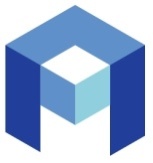 г. Санкт-Петербург2017 год